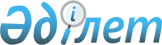 О внесении изменений и дополнения в решение Шымкентского городского маслихата от 20 декабря 2012 года № 15/103-5с "О бюджете города Шымкент на 2013-2015 годы"
					
			Утративший силу
			
			
		
					Решение Шымкентского городского маслихата Южно-Казахстанской области от 12 июля 2013 года № 23/158-5с. Зарегистрировано Департаментом юстиции Южно-Казахстанской области 16 июля 2013 года № 2324. Утратило силу в связи с истечением срока применения - (письмо Шымкентского городского маслихата Южно-Казахстанской области от 3 февраля 2014 года № 1-29)      Сноска. Утратило силу в связи с истечением срока применения - (письмо Шымкентского городского маслихата Южно-Казахстанской области от 03.02.2014 № 1-29).

      В соответствии с пунктом 5 статьи 109 Бюджетного кодекса Республики Казахстан от 4 декабря 2008 года, подпунктом 1) пункта 1 статьи 6 Закона Республики Казахстан от 23 января 2001 года «О местном государственном управлении и самоуправлении в Республике Казахстан» и решением Южно - Казахстанского областного маслихата от 4 июля 2013 года № 15/141-V «О внесении изменений и дополнения в решение Южно-Казахстанского областного маслихата от 7 декабря 2012 года № 9/71-V «Об областном бюджете на 2013-2015 годы», зарегистрированного в Реестре государственной регистрации нормативных правовых актов за № 2323, Шымкентский городской маслихат РЕШИЛ:



      1. Внести в решение Шымкентского городского маслихата от 20 декабря 2012 года № 15/103-5с «О бюджете города Шымкент на 2013-2015 годы» (зарегистрировано в Реестре государственной регистрации нормативных правовых актов за № 2173, опубликовано 28 декабря 2012 года в газете «Панорама Шымкента») следующие изменения и дополнение:



      пункт 1 настоящего решения изложить в новой редакции:

      1. «Утвердить бюджет города Шымкент на 2013-2015 годы согласно приложениям 1, 2 и 3 соответственно, в том числе на 2013 год в следующих объемах:

      1) доходы – 58 958 731 тысяч тенге, в том числе по:

      налоговым поступлениям – 27 381 188 тысяч тенге;

      неналоговым поступлениям – 88 640 тысяч тенге;

      поступлениям от продажи основного капитала – 2 289 066 тысяч тенге;

      поступлениям трансфертов – 29 199 837 тысяч тенге;

      2) затраты – 59 783 939 тысяч тенге;

      3) чистое бюджетное кредитование – - 2 268 тысяч тенге, в том числе:

      погашение бюджетных кредитов – 2 268 тысяч тенге;

      4) сальдо по операциям с финансовыми активами – 0;

      5) дефицит бюджета – - 822 940 тысяч тенге;

      6) финансирование дефицита бюджета – 822 940 тысяч тенге.»;



      второй абзац пункта 2-1 изложить в новой редакции:

      «реализацию государственного образовательного заказа в дошкольных организациях образования – 1 977 383 тысяч тенге;»;

      третий абзац изложить в новой редакции:

      «увеличение размера доплаты за квалификационную категорию учителям школ и воспитателям дошкольных организаций образования – 256 955 тысяч тенге;»;

      десятый абзац изложить в новой редакции:

      «проведение противоэпизоотических мероприятий – 16 690 тысяч тенге;»;

      дополнить одиннадцатым абзацем следующего содержания:

      «увеличение штатной численности местных исполнительных органов – 489 тысяч тенге.»;



      второй абзац пункта 3-1 изложить в новой редакции:

      «строительство и реконструкция объектов образования – 2 096 317 тысяч тенге;».



      Приложение 1 к указанному решению изложить в новой редакции согласно приложения 1 к настоящему решению.



      2. Настоящее решение вводится в действие с 1 января 2013 года.      Председатель сессии городского маслихата   Ж.Омаров      Секретарь городского маслихата             Н.Бекназаров

Приложение 1 к решению

Шымкентского городского маслихата

от 12 июля 2013 года № 23/158-5сПриложение 1 к решению

Шымкентского городского маслихата

от 20 декабря 2012 года № 15/103-5с Бюджет города Шымкент на 2013 год
					© 2012. РГП на ПХВ «Институт законодательства и правовой информации Республики Казахстан» Министерства юстиции Республики Казахстан
				КатегорияКатегорияКатегорияСумма тысяч тенгеКлассКлассНаименованиеСумма тысяч тенгеПодклассПодклассСумма тысяч тенгеІ. Доходы58 958 731Налоговые поступления27 381 1881Налоговые поступления27 381 18801Подоходный налог9 221 2822Индивидуальный подоходный налог9 221 28203Социальный налог6 885 9231Социальный налог6 885 92304Hалоги на собственность3 180 3521Hалоги на имущество1 592 2533Земельный налог626 7134Hалог на транспортные средства961 3105Единый земельный налог7605Внутренние налоги на товары, работы и услуги7 564 7622Акцизы6 931 8793Поступления за использование природных и других ресурсов149 3004Сборы за ведение предпринимательской и профессиональной деятельности405 4395Налог на игорный бизнес78 14407Прочие налоги1 7001Прочие налоги1 70008Обязательные платежи, взимаемые за совершение юридически значимых действий и (или) выдачу документов уполномоченными на то государственными органами или должностными лицами527 1691Государственная пошлина527 169Неналоговые поступления88 6402Неналоговые поступления88 64001Доходы от государственной собственности58 1501Поступления части чистого дохода государственных предприятий7524Доходы на доли участия в юридических лицах, находящиеся в государственной собственности7 4985Доходы от аренды имущества, находящегося в государственной собственности49 90002Поступления от реализации товаров (работ, услуг) государственными учреждениями, финансируемыми из государственного бюджета501Поступления от реализации товаров (работ, услуг) государственными учреждениями, финансируемыми из государственного бюджета5004Штрафы, пени, санкции, взыскания, налагаемые государственными учреждениями, финансируемыми из государственного бюджета, а также содержащимися и финансируемыми из бюджета (сметы расходов) Национального Банка Республики Казахстан 5 7001Штрафы, пени, санкции, взыскания, налагаемые государственными учреждениями, финансируемыми из государственного бюджета, а также содержащимися и финансируемыми из бюджета (сметы расходов) Национального Банка Республики Казахстан, за исключением поступлений от организаций нефтяного сектора5 70006Прочие неналоговые поступления24 7401Прочие неналоговые поступления24 740Поступления от продажи основного капитала2 289 0663Поступления от продажи основного капитала2 289 06601Продажа государственного имущества, закрепленного за государственными учреждениями2 006 2721Продажа государственного имущества, закрепленного за государственными учреждениями2 006 27203Продажа земли и нематериальных активов282 7941Продажа земли231 4402Продажа нематериальных активов51 354ПОСТУПЛЕНИЯ ТРАНСФЕРТОВ29 199 8374Поступления трансфертов29 199 83702Трансферты из вышестоящих органов государственного управления29 199 8372Трансферты из областного бюджета29 199 837Функциональная группаФункциональная группаФункциональная группаФункциональная группаФункциональная группаСумма тысяч тенгеФункциональная подгруппаФункциональная подгруппаФункциональная подгруппаФункциональная подгруппаСумма тысяч тенгеАдминистратор бюджетных программАдминистратор бюджетных программАдминистратор бюджетных программСумма тысяч тенгеПрограммаПрограммаСумма тысяч тенгеНаименованиеСумма тысяч тенгеІІ. Затраты59 783 93901Государственные услуги общего характера364 232011Представительные, исполнительные и другие органы, выполняющие общие функции государственного управления281 627011112Аппарат маслихата района (города областного значения)16 410011112001Услуги по обеспечению деятельности маслихата района (города областного значения)15 358003Капитальные расходы государственного органа1 052011122Аппарат акима района (города областного значения)124 975011122001Услуги по обеспечению деятельности акима района (города областного значения)103 141003Капитальные расходы государственного органа21 834011123Аппарат акима района в городе, города районного значения, поселка, аула (села), аульного (сельского) округа140 242011123001Услуги по обеспечению деятельности акима района в городе, города районного значения, поселка, аула (села), аульного (сельского) округа129 227022Капитальные расходы государственного органа11 015012Финансовая деятельность10 000012459Отдел экономики и финансов района (города областного значения)10 000012459003Проведение оценки имущества в целях налогообложения10 000019Прочие государственные услуги общего характера72 605019459Отдел экономики и финансов района (города областного значения)72 605019459001Услуги по реализации государственной политики в области формирования и развития экономической политики, государственного планирования, исполнения бюджета и управления коммунальной собственностью района (города областного значения)70 846019459015Капитальные расходы государственного органа1 75902Оборона763 077021Военные нужды35 908021122Аппарат акима района (города областного значения)35 908021122005Мероприятия в рамках исполнения всеобщей воинской обязанности35 9082Организация работ по чрезвычайным ситуациям727 169122Аппарат акима района (города областного значения)727 169006Предупреждение и ликвидация чрезвычайных ситуаций масштаба района (города областного значения)725 969007Мероприятия по профилактике и тушению степных пожаров районного (городского) масштаба, а также пожаров в населенных пунктах, в которых не созданы органы государственной противопожарной службы1 20003Общественный порядок, безопасность, правовая, судебная, уголовно-исполнительная деятельность629 4406Уголовно-исполнительная система21 075451Отдел занятости и социальных программ района (города областного значения)21 075039Организация и осуществление социальной адаптации и реабилитации лиц, отбывающих уголовные наказания21 0759Прочие услуги в области общественного порядка и безопасности608 3651458Отдел жилищно-коммунального хозяйства, пассажирского транспорта и автомобильных дорог района (города областного значения)608 3651458021Обеспечение безопасности дорожного движения в населенных пунктах608 36504Образование24 079 826041Дошкольное воспитание и обучение4 433 765041464Отдел образования района (города областного значения)4 433 765041464009Обеспечение дошкольного воспитания и обучения477 187040Реализация государственного образовательного заказав дошкольных организациях образования3 956 578042Начальное, основное среднее и общее среднее образование13 099 381042464Отдел образования района (города областного значения)13 099 381042464003Общеобразовательное обучение12 536 592042464006Дополнительное образование для детей562 789044Техническое и профессиональное, послесреднее образование45 464044464Отдел образования района (города областного значения)45 464044464018Организация профессионального обучения45 464049Прочие услуги в области образования6 501 216049464Отдел образования района (города областного значения)2 570 117049464001Услуги по реализации государственной политики на местном уровне в области образования36 860012Капитальные расходы государственного органа3 745049464005Приобретение и доставка учебников, учебно-методических комплексов для государственных учреждений образования района (города областного значения)453 202015Ежемесячная выплата денежных средств опекунам (попечителям) на содержание ребенка-сироты (детей-сирот), и ребенка (детей), оставшегося без попечения родителей130 891020Обеспечение оборудованием, программным обеспечением детей-инвалидов, обучающихся на дому42 223067Капитальные расходы подведомственных государственных учреждений и организаций1 903 196049467Отдел строительства района (города областного значения)3 931 099049467037Строительство и реконструкция объектов образования3 931 09906Социальная помощь и социальное обеспечение871 080062Социальная помощь790 100062451Отдел занятости и социальных программ района (города областного значения)744 103062451002Программа занятости50 934062451005Государственная адресная социальная помощь42 617062451006Оказание жилищной помощи22 600062451007Социальная помощь отдельным категориям нуждающихся граждан по решениям местных представительных органов116 315062451010Материальное обеспечение детей-инвалидов, воспитывающихся и обучающихся на дому5 203062451013Социальная адаптация лиц, не имеющих определенного местожительства89 764014Оказание социальной помощи нуждающимся гражданам на дому58 529062451016Государственные пособия на детей до 18 лет229 312062451017Обеспечение нуждающихся инвалидов обязательными гигиеническими средствами и предоставление услуг специалистами жестового языка, индивидуальными помощниками в соответствии с индивидуальной программой реабилитации инвалида128 829062464Отдел образования района (города областного значения)45 997062464008Социальная поддержка обучающихся и воспитанников организаций образования очной формы обучения в виде льготного проезда на общественном транспорте (кроме такси) по решению местных представительных органов45 997069Прочие услуги в области социальной помощи и социального обеспечения80 980069451Отдел занятости и социальных программ района (города областного значения)80 980069451001Услуги по реализации государственной политики на местном уровне в области обеспечения занятости и реализации социальных программ для населения78 085069451011Оплата услуг по зачислению, выплате и доставке пособий и других социальных выплат1 950069451021Капитальные расходы государственного органа244067Капитальные расходы подведомственных государственных учреждений и организаций70107Жилищно-коммунальное хозяйство21 670 653071Жилищное хозяйство10 849 089071458Отдел жилищно-коммунального хозяйства, пассажирского транспорта и автомобильных дорог района (города областного значения)3 202 642071458002Изъятие, в том числе путем выкупа земельных участков для государственных надобностей и связанное с этим отчуждение недвижимого имущества1 509 158004Обеспечение жильем отдельных категорий граждан25 000006Мероприятия, направленные на поддержание сейсмоустойчивости жилых зданий, расположенных в сейсмоопасных регионах Республики Казахстан350 034031Изготовление технических паспортов на объекты кондоминиумов30 000033Проектирование, развитие, обустройство и (или) приобретение инженерно-коммуникационной инфраструктуры1 288 450071467Отдел строительства района (города областного значения)7 634 735003Проектирование, строительство и (или) приобретение жилья государственного коммунального жилищного фонда6 838 570004Проектирование, развитие, обустройство и (или) приобретение инженерно-коммуникационной инфраструктуры746 458072Строительство и (или) приобретение служебного жилища и развитие и (или) приобретение инженерно-коммуникационной инфраструктуры в рамках Программы занятости 202049 707479Отдел жилищной инспекции района (города областного значения)11 712001Услуги по реализации государственной политики на местном уровне в области жилищного фонда11 236005Капитальные расходы государственного органа476072Коммунальное хозяйство4 001 119072458Отдел жилищно-коммунального хозяйства, пассажирского транспорта и автомобильных дорог района (города областного значения)3 999 919012Функционирование системы водоснабжения и водоотведения1 100026Организация эксплуатации тепловых сетей, находящихся в коммунальной собственности районов (городов областного значения)423 471028Развитие коммунального хозяйства2 402 700029Развитие системы водоснабжения и водоотведения1 172 648467Отдел строительства района (города областного значения)1 200005Развитие коммунального хозяйства1 200073Благоустройство населенных пунктов6 820 445073123Аппарат акима района в городе, города районного значения, поселка, аула (села), аульного (сельского) округа180 000073123009Обеспечение санитарии населенных пунктов180 000073458Отдел жилищно-коммунального хозяйства, пассажирского транспорта и автомобильных дорог района (города областного значения)4 625 902073458015Освещение улиц в населенных пунктах340 869073458016Обеспечение санитарии населенных пунктов640 429073458017Содержание мест захоронений и захоронение безродных30 500073458018Благоустройство и озеленение населенных пунктов3 614 104467Отдел строительства района (города областного значения)2 014 543007Развитие благоустройства городов и населенных пунктов2 014 54308Культура, спорт, туризм и информационное пространство2 764 254081Деятельность в области культуры558 828081455Отдел культуры и развития языков района (города областного значения)133 828081455003Поддержка культурно-досуговой работы39 000081455005Обеспечение функционирования зоопарков и дендропарков94 828467Отдел строительства района (города областного значения)425 000011Развитие объектов культуры425 000082Спорт1 610 318082465Отдел физической культуры и спорта района (города областного значения)1 571 732082465005Развитие массового спорта и национальных видов спорта1 542 577082465006Проведение спортивных соревнований на районном (города областного значения) уровне29 155467Отдел строительства района (города областного значения)38 586008Развитие объектов спорта и туризма38 586083Информационное пространство194 399083455Отдел культуры и развития языков района (города областного значения)135 492083455006Функционирование районных (городских) библиотек104 707083455007Развитие государственного языка и других языков народа Казахстана30 785083456Отдел внутренней политики района (города областного значения)58 907083456002Услуги по проведению государственной информационной политики через газеты и журналы44 953083456005Услуги по проведению государственной информационной политики через телерадиовещание13 954089Прочие услуги по организации культуры, спорта, туризма и информационного пространства400 709089455Отдел культуры и развития языков района (города областного значения)200 855089455001Услуги по реализации государственной политики на местном уровне в области развития языков и культуры14 641010Капитальные расходы государственного органа152032Капитальные расходы подведомственных государственных учреждений и организаций186 062089456Отдел внутренней политики района (города областного значения)136 815089456001Услуги по реализации государственной политики на местном уровне в области информации, укрепления государственности и формирования социального оптимизма граждан112 310003Реализация мероприятий в сфере молодежной политики23 594006Капитальные расходы государственного органа776032Капитальные расходы подведомственных государственных учреждений и организаций135089465Отдел физической культуры и спорта района (города областного значения)63 039089465001Услуги по реализации государственной политики на местном уровне в сфере физической культуры и спорта29 652004Капитальные расходы государственного органа162032Капитальные расходы подведомственных государственных учреждений и организаций33 22509Топливно-энергетический комплекс и недропользование2 223 213099Прочие услуги в области топливно-энергетического комплекса и недропользования2 223 213099458Отдел жилищно-коммунального хозяйства, пассажирского транспорта и автомобильных дорог района (города областного значения)2 223 213099458019Развитие теплоэнергетической системы21 293036Развитие газотранспортной системы 2 201 92010Сельское, водное, лесное, рыбное хозяйство, особо охраняемые природные территории, охрана окружающей среды и животного мира, земельные отношения122 310101Сельское хозяйство49 164467Отдел строительства района (города областного значения)1 200010Развитие объектов сельского хозяйства1 200101473Отдел ветеринарии района (города областного значения)47 964101473001Услуги по реализации государственной политики на местном уровне в сфере ветеринарии10 785003Капитальные расходы государственного органа162101473005Обеспечение функционирования скотомогильников (биотермических ям) 572101473006Организация санитарного убоя больных животных201101473007Организация отлова и уничтожения бродячих собак и кошек19 733101473008Возмещение владельцам стоимости изымаемых и уничтожаемых больных животных, продуктов и сырья животного происхождения1 375101473009Проведение ветеринарных мероприятий по энзоотическим болезням животных15 136106Земельные отношения56 456106463Отдел земельных отношений района (города областного значения)56 456106463001Услуги по реализации государственной политики в области регулирования земельных отношений на территории района (города областного значения)39 140006Землеустройство, проводимое при установлении границ городов районного значения, районов в городе, поселков аулов (сел), аульных (сельских) округов16 416007Капитальные расходы государственного органа9009Прочие услуги в области сельского, водного, лесного, рыбного хозяйства, охраны окружающей среды и земельных отношений16 690473Отдел ветеринарии района (города областного значения)16 690011Проведение противоэпизоотических мероприятий16 69011Промышленность, архитектурная, градостроительная и строительная деятельность412 194112Архитектурная, градостроительная и строительная деятельность412 194467Отдел строительства района (города областного значения)54 429001Услуги по реализации государственной политики на местном уровне в области строительства48 387017Капитальные расходы государственного органа6 042112468Отдел архитектуры и градостроительства района (города областного значения)357 765112468001Услуги по реализации государственной политики в области архитектуры и градостроительства на местном уровне 27 546003Разработка схем градостроительного развития территории района и генеральных планов населенных пунктов326 531004Капитальные расходы государственного органа3 68812Транспорт и коммуникации4 003 238121Автомобильный транспорт4 003 238121458Отдел жилищно-коммунального хозяйства, пассажирского транспорта и автомобильных дорог района (города областного значения)4 003 238121458022Развитие транспортной инфраструктуры245 292121458023Обеспечение функционирования автомобильных дорог3 757 94613Прочие1 722 856139Прочие1 722 856139454Отдел предпринимательства и сельского хозяйства района (города областного значения)23 437139454001Услуги по реализации государственной политики на местном уровне в области развития предпринимательства, промышленности и сельского хозяйства22 644007Капитальные расходы государственного органа793139458Отдел жилищно-коммунального хозяйства, пассажирского транспорта и автомобильных дорог района (города областного значения)1 224 882139458001Услуги по реализации государственной политики на местном уровне в области жилищно-коммунального хозяйства, пассажирского транспорта и автомобильных дорог112 109013Капитальные расходы государственного органа1 078043Развитие инженерной инфраструктуры в рамках Программы «Развитие регионов»1 089 095067Капитальные расходы подведомственных государственных учреждений и организаций22 600139459Отдел экономики и финансов района (города областного значения)474 537008Разработка технико-экономического обоснования местных бюджетных инвестиционных проектов и концессионных проектов и проведение его экспертизы52 192139459012Резерв местного исполнительного органа района (города областного значения) 422 34514Обслуживание долга2001Обслуживание долга200459Отдел экономики и финансов района (города областного значения)200021Обслуживание долга местных исполнительных органов по выплате вознаграждений и иных платежей по займам из областного бюджета20015Трансферты157 366151Трансферты157 366459Отдел экономики и финансов района (города областного значения)157 366006Возврат неиспользованных (недоиспользованных) целевых трансфертов122 669016Возврат использованных не по целевому назначению целевых трансфертов26 984024Целевые текущие трансферты в вышестоящие бюджеты в связи с передачей функций государственных органов из нижестоящего уровня государственного управления в вышестоящий7 713ІІІ. Чистое бюджетное кредитование-2 268Бюджетные кредиты0КатегорияКатегорияКатегорияКатегорияСумма тысяч тенгеКлассКлассНаименованиеСумма тысяч тенгеПодклассПодклассПодклассСумма тысяч тенгеПОГАШЕНИЕ БЮДЖЕТНЫХ КРЕДИТОВ2 2685Погашение бюджетных кредитов2 26801Погашение бюджетных кредитов2 2681Погашение бюджетных кредитов, выданных из государственного бюджета2 268IV. Сальдо по операциям с финансовыми активами0Приобретение финансовых активов0Поступление от продажи финансовых активов государства0V. Дефицит бюджета-822 940VI. Финансирования дефицита бюджета822 940